INDONESIA DIASPORA NETWORK FRANCEpresentsWOMEN IN BALI by BRUNA ROTUNNOSunday May 14th, from 3pm to 6pm, Bruna Rotunno will be in Paris, at the restaurant Djakarta-Bali, for a signing session of her book WOMEN IN BALI. The presentation will be followed in the year by an exhibition featuring the book’s images. - Bruna Rotunno will present her book at 3:30 pmWOMEN IN BALI WOMEN IN BALI is a book, a photography project, between art and reportage, a journey of images in the heart of Bali and a tribute to the energy of all the women who live there. Bruna Rotunno tells the female universe and the creative power of nature, the island where the water is still revered as a sacred source of life. In the artist’s shots, women move with grace and strength: they dance, work, live and smile between rocky appearances and landscapes in motion, in the expanded dimensions of spirituality.The book WOMEN IN BALI collects all this material, more than 150 photographs, accompanied by texts by Anita Lococo, American resident for 35 years on the island, and Cok Sawitri, the most famous Balinese writer.The book WOMEN IN BALI, published by Silvana Editoriale, is on sale in the best libraries in the world. With the first 1000 copies of the book, a donation of 5% will be allocated to the association Smile of Bali, which provides assistance and free operations to children with severe physical deformities.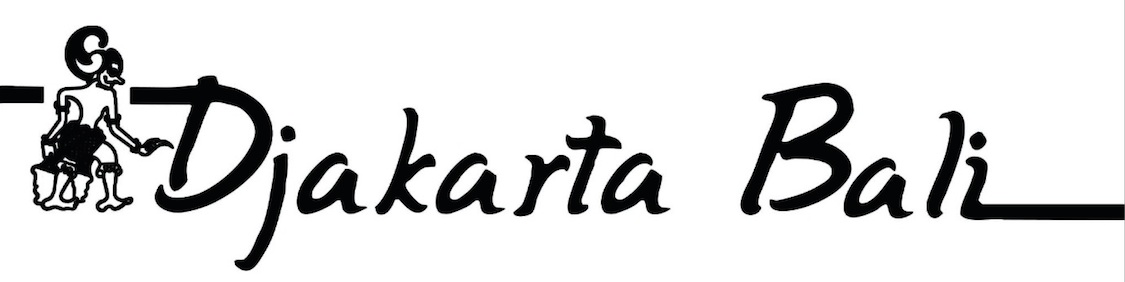 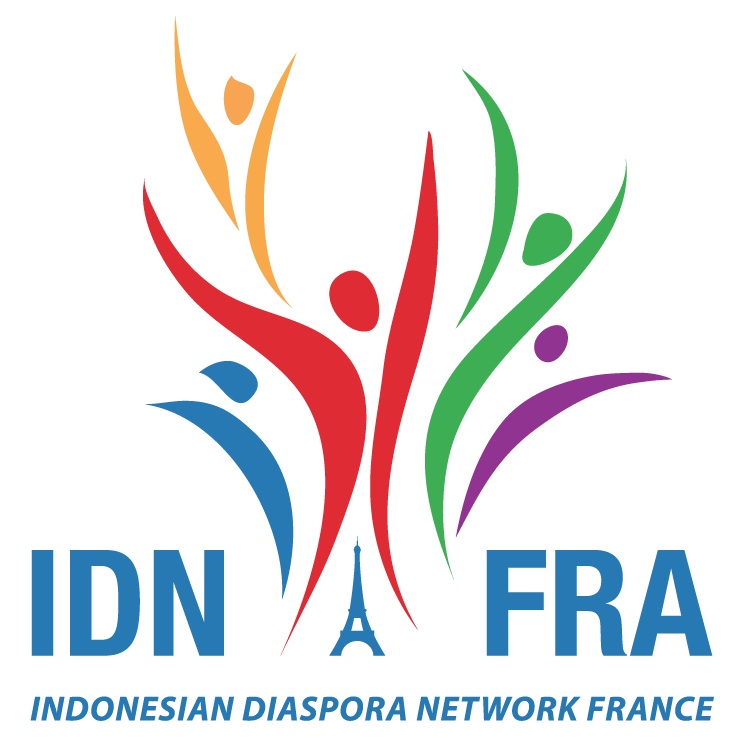 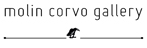 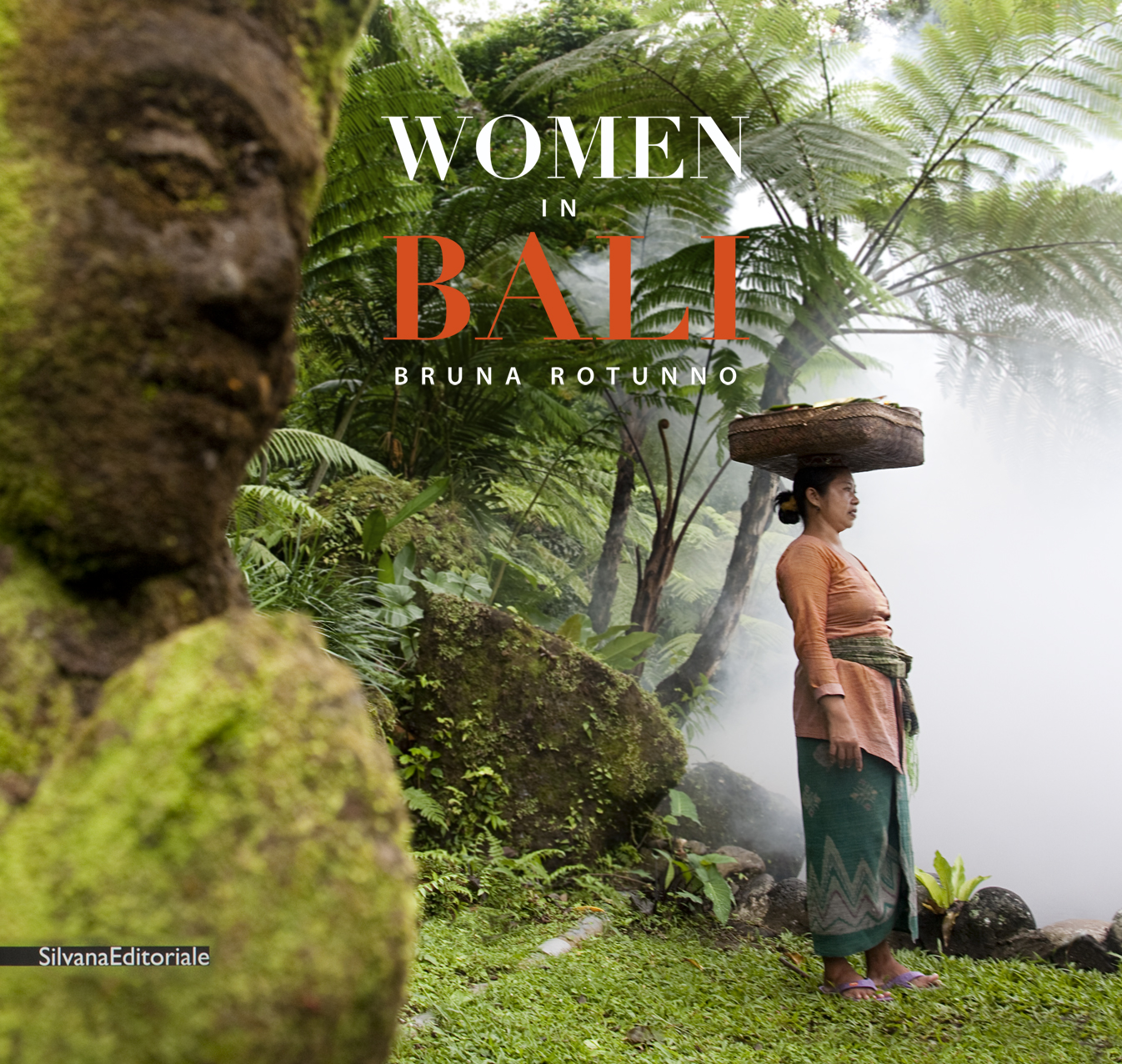 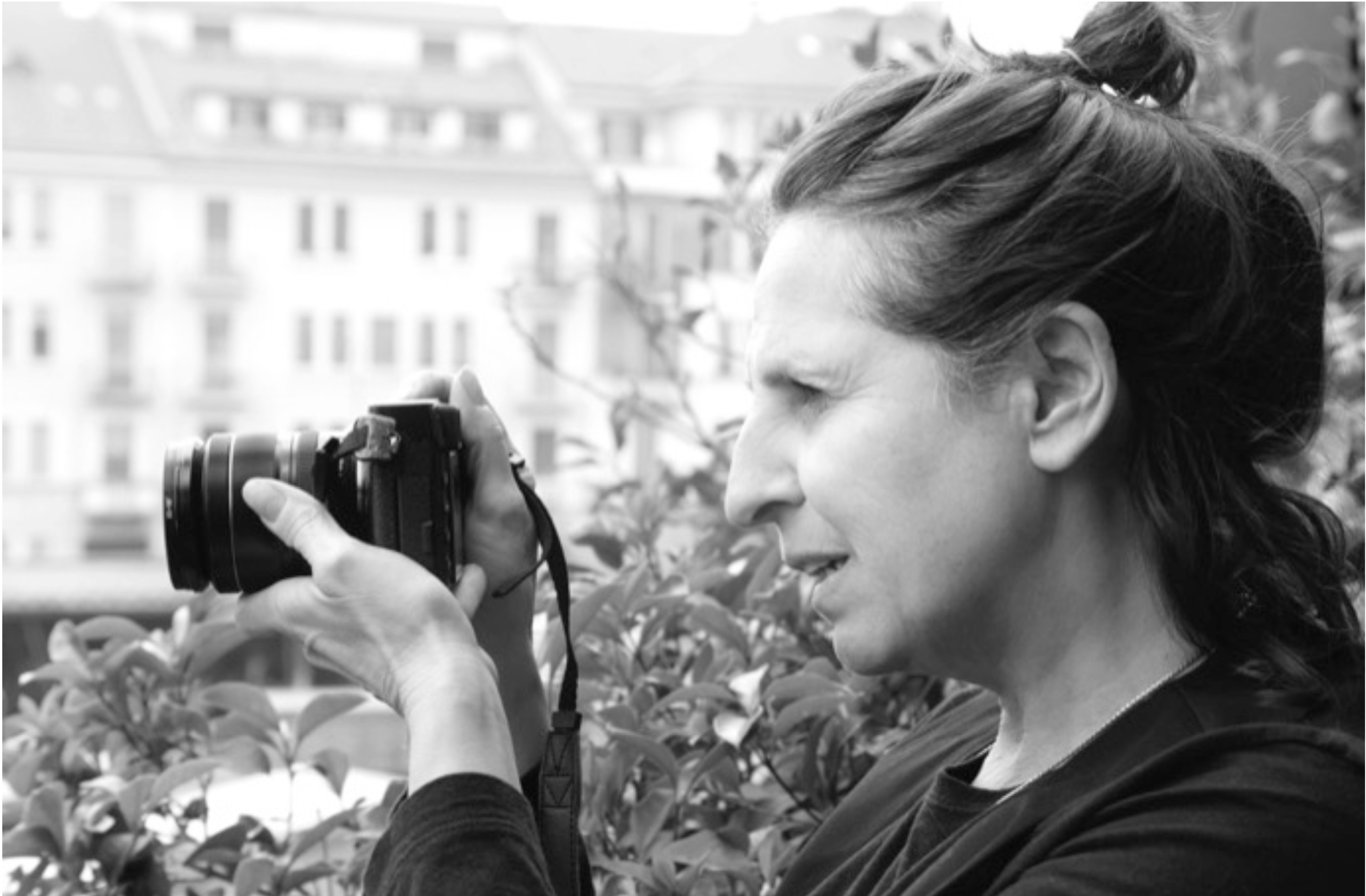 